Муниципальное бюджетное общеобразовательное учреждение «Чагодская средняя общеобразовательная школа» 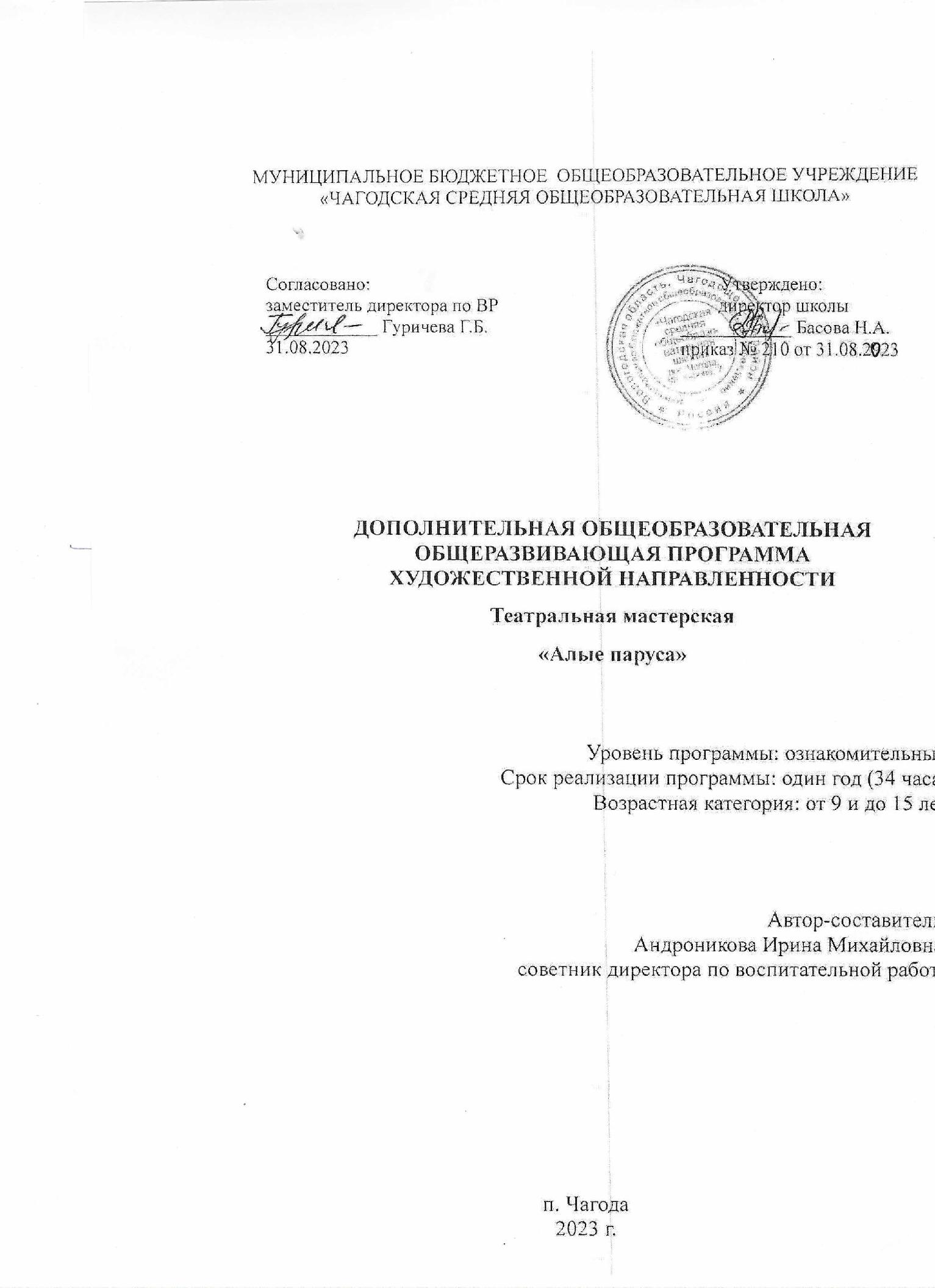 Дополнительная общеобразовательная общеразвивающая программасоциально-гуманитарной направленности«Путь в профессию»на 2023 – 2024 учебный год                                                                                                       Срок реализации программы: 1 год                                                               Выполнила:                                                                                                        педагог-психолог                                                                    Цуканова И.А.2023 годПояснительная записка              Программа внеурочной деятельности  “Путь в профессию” разработана для обучающихся 9 - 11 классов в соответствии с требованиями ФГОС ООО и ФГОС СОО.            Актуальность курса определяется значимостью формирования у школьников профессионального самосознания и осознанного профессионального намерения, осознанию интереса к будущей профессии. Мир профессий огромен. Найти свое место в нем, обрести уверенность в себе, стать профессионалом – процесс длительный. Проблема профессиональной ориентации с учётом личностных факторов становится в наши дни, как никогда актуальна. Данной программой определяется, что обучающиеся понимают роль и место психологической компетентности в построении правильно жизненной стратегии и успешного достижения поставленных целей. Успешность профессионального самоопределения тесно связана с общим развитием личности, показателем психического развития, способностью к самоанализу, уровнем мотивации. Правильно сделанный выбор – это начало пути к успеху, к самореализации, к психологическому и материальному благополучию в будущем. Профессиональное самоопределение является начальным звеном профессионального развития личности. Данный курс позволяет обучающимся осознать многообразие мира профессий, ответственность каждого за построение своего профессионального пути, возможности развития человека в профессиональной деятельности.Цель изучения курса «Путь в профессию»: создание условий для осознанного социального и профессионального самоопределения обучающихся.Задачи программы:помочь обучающимся раскрыть психологические особенности своей личности;подготовить воспитанниц к осознанному выбору будущей профессии;расширить знания обучающихся о мире профессий, о рынке труда;развивать умение определять соответствие требований выбранной профессии их склонностям, способностями и возможностям;развивать умения выделять профессионально важные качества профессий;пользоваться сведениями о путях получения профессионального образования;способствовать формированию у обучающихся качеств творческой, активной и легко адаптирующейся личности, способной реализовать себя в будущей профессии в современных социально-экономических условиях.Планируемые результаты освоения учебного предметаЛичностные результаты освоения учебного предмета:соотносить свои индивидуальные особенности с требованиями конкретной профессии;составлять личный профессиональный план и уметь изменять его;использовать приёмы самосовершенствования в учебной и трудовой деятельности;анализировать информацию о профессиях по общим признакам профессиональной деятельности, а также о современных формах и методах хозяйствования в условиях рынка;пользоваться сведениями о путях получения профессионального образования.Метапредметные результаты освоения учебного предмета:развить самостоятельность;оценить собственные возможности, способствовать овладению обучающимися умениями получать из разнообразных источников и критически осмысливать социальную информацию;систематизировать, анализировать полученные данные;освоить способы познавательной, коммуникативной, практической деятельности, необходимых для участия в жизни гражданского общества и правового государства.Предметные результаты освоения учебного предмета:значение профессионального самоопределения, требования к составлению личного профессионального плана;правила выбора профессии;ориентация в цепочке «хочу»-«могу»-«надо», формула выбора профессии;понятие о профессиях и о профессиональной деятельности;определение требований, предъявляемых профессиями к человеку с учетом распределения профессий на типы и классы;понятие об интересах, мотивах и ценностях профессионального труда, а так же психофизиологических и психологических ресурсах личности в связи с выбором профессии: понятие о темпераменте, ведущих отношениях личности, эмоционально - волевой сфере, интеллектуальных способностях, стилях общения;выявление склонностей и развитие способностей как индивидуальных качеств личности; соотнесение интересов и способностей с миром профессий;выявление требований, предъявляемых профессиями к физической форме и состоянию здоровья человека;значение творческого потенциала человека, карьеры;о смысле и значении труда в жизни человека и общества;о современных формах и методах организации труда;о рынке труда.Содержание программыВведениеПредмет и задачи курса. Важность выбора профессии в жизни человека. Понятие и построение личного профессионального плана.Раздел является вводным в учебный курс и предполагает использование теоретического материала в форме беседы, а также практических заданий в форме тестирования.Познавательные процессы и способности личностиПамять. Внимание. Ощущение. Восприятие. Мышление. Особенности интеллектуальной сферы. Профессиональные интересы и склонности. Индивидуальные интересы. Диагностические процедуры.Раздел направлен на изучение внутриличностных особенностей обучающихся с помощью теоретического материала в форме лекции, беседы и практических работ в виде психологических тестов, упражнений, тренингов.Психология личностиТипы нервной системы. Типы темперамента. Темперамент в профессиональном становлении личности. Характер. Самооценка. Методика самооценки индивидуальных особенностей. Общение. Деловое общение. Способность к коммуникации. Диагностика коммуникативных и организаторских способностей.Данный раздел направлен на изучение внутриличностных особенностей обучающихся с помощью теоретического материала и практических работ в виде психологических тестов. Данный раздел включает изучение роли нервной системы и темперамента в профессиональной деятельности, а также роли эмоционально-волевых качеств личности, самооценки с помощью теоретического материала в форме лекции, беседы и практических работ в виде опросников, психологических тестов, упражнений.Что я знаю о профессияхПонятия профессии, специальности, должности. Классификация профессий. Формула профессии. Типы профессий. Диагностика типа профессии по методике академика Е.А. Климова. Матрица выбора профессии. Определение профессионального типа личности.Данный раздел посвящен изучению следующих терминов: «профессия», «должность», «специальность» «профессиограмма». Раздел включает в себя ознакомление с требованиями к индивидуальным особенностям специалистов, с требованиями к профессиональной подготовке, медицинскими противопоказаниями и т.д. Также освящается вопрос о том, как составить профессиональный план по схеме Е.А. Климова, Раздел посвящен изучению классификации профессий, а также предполагает практические занятия с использованием психологических тестов, опросников, деловых игр.Профессиональное самоопределениеСамоопределение. Профессиональное самоопределение. Смысл и цель жизни человека. Выбор профессии на основе самооценки и анализа составляющих «хочу» - «могу» - «надо». Мотивационные факторы выбора профессии. Перечень типичных ошибки при выборе профессии. Рекомендации по выбору профессии. В разделе акцентируется внимание на видах профессионального образования в России, а также на учебных заведениях начально, среднего, высшего профессионального образования.Изучение данного раздела предполагает использование теоретического материала в виде лекций, бесед, дискуссий. Практические занятия предполагают применение психологических тестов, опросников, упражнений, проблемных ситуаций, профориентационных игр.Современный рынок трудаРаздел посвящен определению рынка труда, его особенностям и модели. Спрос и предложение на рынке труда.Изучение данного раздела предполагает использование теоретического материала в виде лекций, бесед, дискуссий. Практическая работа предполагает написание резюме, заполнение анкеты.Тематическое планирование№Тема занятияКоличество часов1Введение: Жизненное и профессиональное самоопределение – один из важнейших шагов в жизни человека1Познавательные процессы и способности личностиПознавательные процессы и способности личностиПознавательные процессы и способности личности2Мышление и выбор профессии13Память и внимание и выбор профессии14Склонности и интересы1Психология личностиПсихология личностиПсихология личности5Темперамент и характер16Эмоции и выбор профессии17Коммуникативные способности1Что я знаю о профессияхЧто я знаю о профессияхЧто я знаю о профессиях8Классификация профессий. Признаки профессии.19Формула профессии. Профессия, специальность, должности.1Профессиональное самоопределениеПрофессиональное самоопределениеПрофессиональное самоопределение10Профессиональная проба в самоопределении.111Ты и твоя будущая профессия112Ошибки при выборе профессии и затруднения при выборе профессии113Пути получений профессии.114Стратегия выбора профессии.Современный рынок трудаСовременный рынок трудаСовременный рынок труда15Современный рынок труда.116Навыки самопрезентации.117Итоговое занятие «Трудом славен человек!»1